ROTINA DO TRABALHO PEDAGÓGICO (BERÇÁRIO I-B) - Profª JOYCE   >    Data: 25 a 27/05 de 2020                                                                                                                                                                            E.M.E.I. Municipal “Emily de Oliveira Silva”ATIVIDADE DOMICILIAROBS: Seguindo orientação da Secretaria Municipal de Educação, enviaremos atividades três vezes por semana.SEGUNDA-FEIRATERÇA-FEIRAQUARTA-FEIRAQUINTA-FEIRASEXTA-FEIRAFERIADO ANTECIPADODE 9 DE JULHO – REVOLUÇÃO CONSTITUCIONALISTA*** BERÇÁRIO I-B* LEITURA: “BOLAS, ORA BOLAS” (VOU POSTAR NO GRUPO) * ATIVIDADE PRÁTICA- TÚNEL COM OS MOVÉISPEGAR CADEIRAS E MESAS COLOCAR UM DO LADO DA OUTRA COBRIR COM UMA COBERTA OU LEÇOL E COLOCAR A CRIANÇA DE UM LADO E CHAMÁ-LA PARA PASSAR PELO TÚNEL. COLOCAR MUSICAS INFANTIS PARA QUE FIQUE MAIS DIVERTIDO.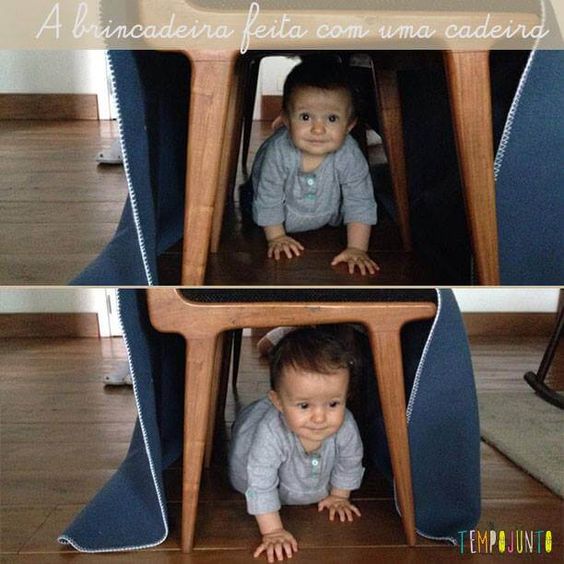 *** BERÇÁRIO I-B* VÍDEO: “ATIVIDADES COM BALÕES/BERÇÁRIO CRIATIVO”https://youtu.be/gHLRNOfXqFk(VOU POSTAR NO GRUPO) * ATIVIDADE PRÁTICA:- BRINCANDO COM BALÕESFAZER UM VARAL USANDO OS MÓVEIS DA CASA, PODE SER DUAS CADEIRAS OU UMA MESA E CADEIRA. PENDURAR AS BEXIGAS E ALGUMAS TIRAS DE PANOS, OBJETOS DE PELÚCIA, O QUE TIVER PARA CHAMAR A ATENÇÃO DA CRIANÇA.COLOCAR A CRIANÇA SENTADA NO CHÃO E DEIXÁ-LA EXPLORAR E SE DIVERTIR.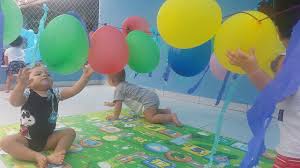 